ОТДЕЛЕНИЕ НАДЗОРНОЙ ДЕЯТЕЛЬНОСТИ ПО ГОРОДУ ДЖАНКОЮ И ДЖАНКОЙСКОМУ РАЙОНУ УНДиПР ГУ МЧС РОССИИ ПО РЕСПУБЛИКЕ КРЫМ НАПОМИНАЕТ О НЕОБХОДИМОСТИ СОБЛЮДЕНИЯ ПРАВИЛ ПОЖАРНОЙ БЕЗОПАСНОСТИ:В холодное время года традиционно возрастает количество пожаров, возникающих при эксплуатации бытовых электроприборов.Небрежная эксплуатация электрических приборов может привести к пожару, ожогу и даже к летальному исходу. Знание простых правил позволит обезопасить себя и свою семью, а также сохранить Ваш домашний очаг.Меры предосторожности при использовании электроприборов: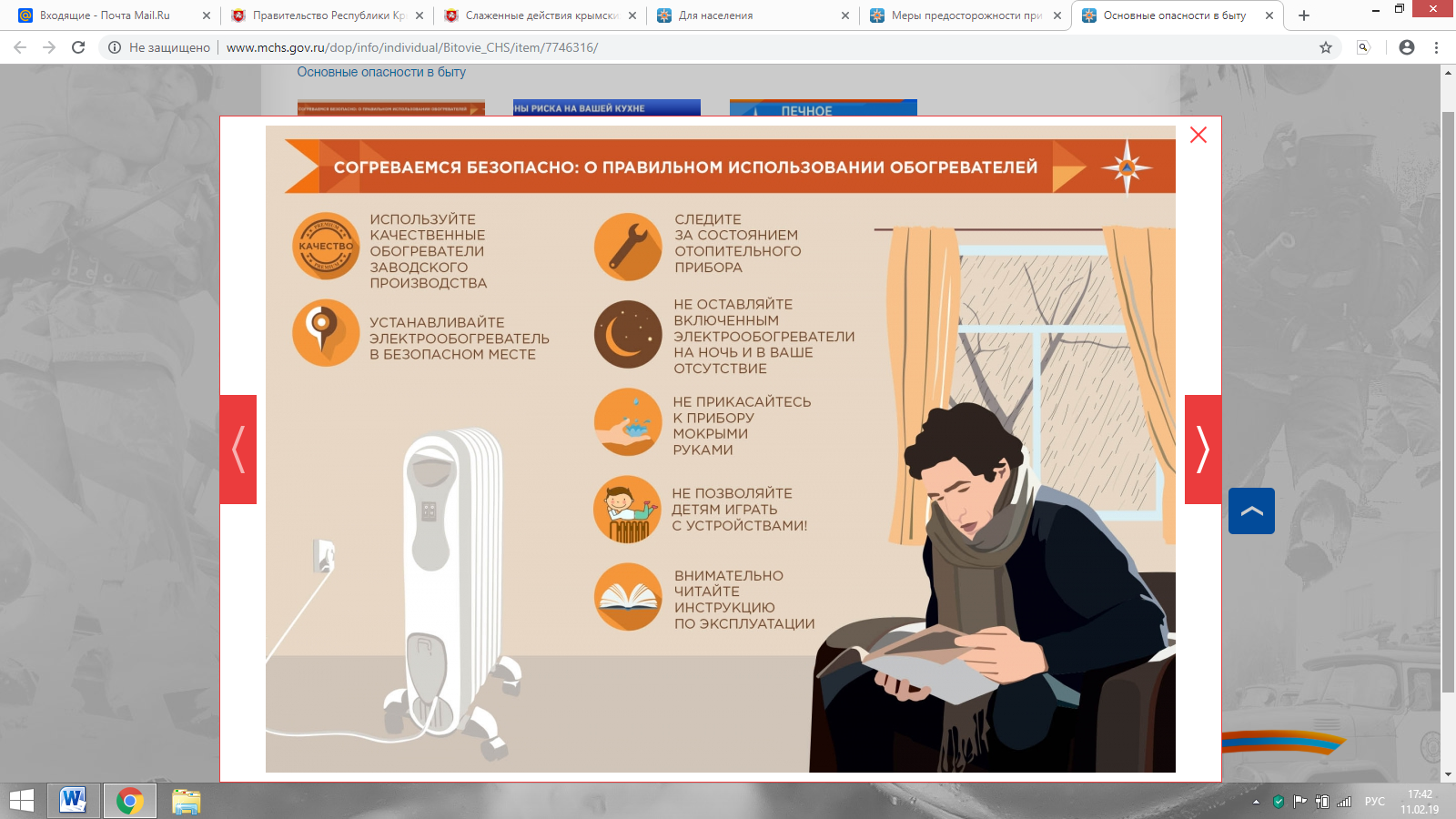 - Внимательно изучите инструкцию по эксплуатации электроприбора, впоследствии не нарушать требований, изложенных в ней. Важно помнить, что у каждого прибора есть свой срок эксплуатации, который в среднем составляет около 10 лет. Использование его свыше установленного срока может привести к печальным последствиям.- Систематически проводите проверку исправности электропроводки, розеток, щитков и штепсельных вилок обогревателя.- Следите за состоянием обогревательного прибора: вовремя ремонтировать и заменять детали, если они вышли из строя. Меняйте предохранители, разболтавшиеся или деформированные штекеры.- Используйте приборы, изготовленные только промышленным способом, ни при каких обстоятельствах не использовать поврежденные, самодельные или «кустарные» электрообогреватели.- Следует избегать перегрузки на электросеть, в случае включения сразу нескольких мощных потребителей энергии.- Убедитесь, что штекер вставлен в розетку плотно, иначе обогреватель может перегреться и стать причиной пожара.- Не оставляйте включенным электрообогреватели на ночь, не используйте их для сушки вещей.- Не позволяйте детям играть с такими устройствами.- Устанавливайте электрообогреватель на безопасном расстоянии от занавесок или мебели. Ставить прибор следует на пол, в случае с конвекторами - крепить на специальных подставках на небольшом расстоянии от пола.- Не используйте обогреватель в помещении с лакокрасочными материалами, растворителями и другими воспламеняющимися жидкостями. Также нельзя устанавливать электрообогреватель в захламленных и замусоренных помещениях.- Регулярно очищайте обогреватель от пыли — она тоже может воспламениться.- Не размещайте сетевые провода обогревателя под ковры и другие покрытия.- Не ставьте на провода тяжелые предметы (например, мебель), иначе обогреватель может перегреться и стать причиной пожара.ОНД по городу Джанкою и Джанкойскому району УНДиПР ГУ МЧС России по Республике Крым напоминает: будьте бдительны, соблюдайте правила пожарной безопасности при эксплуатации электроприборов! Телефон службы спасения «101».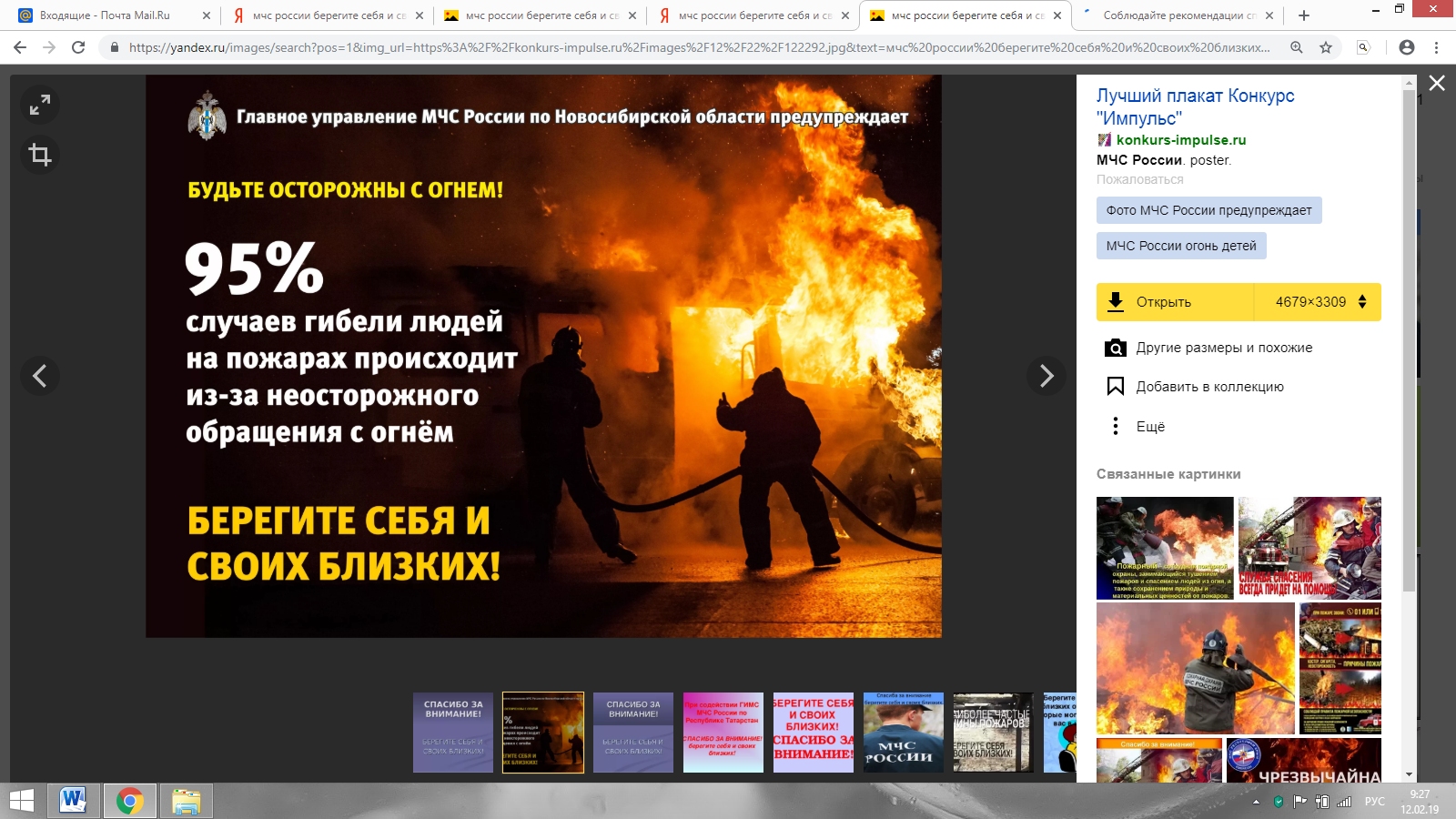 